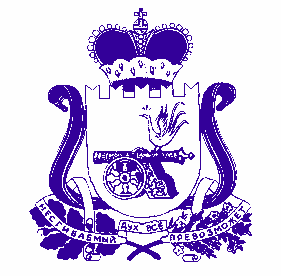 ДУХОВЩИНСКИЙ РАЙОННЫЙ СОВЕТ ДЕПУТАТОВПРОЕКТ РЕШЕНИЯот ____________ 2023 года № __В целях приведения Устава муниципального образования «Духовщинский район» Смоленской области в соответствие с положениями Федерального закона от 6 октября 2003 года № 131-ФЗ «Об общих принципах организации местного самоуправления в Российской Федерации» (с изменениями и дополнениями), учитывая рекомендации публичных слушаний от _______ года, заслушав решение постоянной комиссии по социальным и правовым вопросам, Духовщинский районный Совет депутатов РЕШИЛ:1. Внести в Устав муниципального образования «Духовщинский район» Смоленской области (в редакции решений Духовщинского районного Совета депутатов от 14.04.2006 № 122, от 30.10.2007 № 55, от 03.04.2008 № 14,             от 24.04.2009 № 12, от 08.04.2010 № 15, от 31.05.2011 № 35, от 07.02.2012        № 1, от 07.11.2012 № 69, от 15.05.2014 № 25, от 14.11.2014 № 7, от 10.02.2015 № 4, от 19.06.2015 № 42,от 01.07.2016 № 45, от 25.05.2017 № 46, от 27.10.2017 № 70, от 09.11.2018 № 62, от 26.07.2019 № 54, от 31.07.2020 № 20, от 29.09.2021 № 38, от 25.02.2022 № 1), следующие изменения:1) в части 2 статьи 24:а) пункт 26.7 признать утратившим силу;б) пункт 26.8 признать утратившим силу;2) часть 3 статьи 28.1 дополнить абзацем третьим следующего содержания:«Муниципальные правовые акты могут быть обнародованы также путем размещения на официальном портале Министерства юстиции Российской Федерации «Нормативные правовые акты в Российской Федерации» в информационно-телекоммуникационной сети «Интернет»                           (http://pravo-minjust.ru, http://право-минюст.рф, регистрация в качестве сетевого издания:  Эл № ФС77-72471 от 05.03.2018).»;3) часть 9.3 статьи 30 признать утратившей силу;4) в статье 32:а) дополнить частями 1.1, 1.2 следующего содержания:«1.1. Полномочия депутата, прекращаются досрочно в случае несоблюдения ограничений, установленных Федеральным законом «Общих принципах организации местного самоуправлении в Российской Федерации».1.2. Полномочия депутата прекращаются досрочно решением районного Совета депутатов в случае отсутствия депутата без уважительных причин на всех заседаниях районного Совета депутатов в течение шести месяцев подряд.»;б) в абзаце втором части 3 слова «в избирательную комиссию муниципального образования» заменить словами «в избирательную комиссию, на которую решением избирательной комиссии Смоленской области возложено исполнение полномочий по подготовке и проведению выборов в органы местного самоуправления»;5) часть 9.3 статьи 35 признать утратившей силу;6) статью 41 признать утратившей силу.2. Настоящее решение подлежит официальному опубликованию в газете «Панорама Духовщины» после его регистрации в Управлении Министерства юстиции Российской Федерации по Смоленской области и  вступает в силу со дня его официального опубликования.О внесении изменений и дополнений в Устав муниципального образования «Духовщинский район» Смоленской области	Председатель Духовщинского районного Совета депутатовВ.М. ПетрищенковГлава муниципального образования «Духовщинский район» Смоленской областиБ.В. Петифоров